第四次周记——2010302330036 黄湘萍这两周我们分组对网络免费工具进行了研究与学习。我们组选的是360个人图书馆，这是由徐伟提出的，以前从来没有听说过这个网站，经过这次的实验，对这个网站了解了不少。首先，它是一个免费的个人网络好文收藏和分享的网上知识平台，用户经过简单的注册后，即可在360doc上拥有自己的网上图书馆，进行网页文章收藏、管理、分享等操作。它的功能与图书馆的功能很相似，只不过是对网上的文章进行管理，基于的平台不一样。并且不仅能在网上收藏文章，也可以自己创作文章，同时能对自己收藏的文章或者片段进行编辑，也就相当于评论。除此之外，现实中的图书馆是面向多人的，大家所看见的图书馆都是一样的，但是360个人图书馆还，顾名思义，它更像一个书柜，一个属于自己的书柜，图书馆里面的内容是由自己设计编辑的，更显个性化。360个人图书馆除了可以收录好文和分享知识（这个可以设置权限）之外，更突出的功能在于它能让我们结交到朋友，拥有自己的个人知识门户。它不仅限于图书馆内部，还可以将里面的内容分享到QQ空间、人人、微博等。在很多时候我们会对需要注册的东西感到厌倦、抵触，360个人图书馆很好地解决了这一问题，用户可以直接用新浪微博账号或者人人账号进行登录，减去了注册这一繁琐的步骤，由此看来，360个人图书馆可以称得上是一个以用户为中心的网站。有人这么评价360个人图书馆，“360doc图书馆是博客，但比博客更开放；是网摘，但比网摘更实在，因为它为您保存文章的全文；是论坛，但比论坛更有序、更专题，因为它可以让您开私人Party；是图书馆，但比传统图书馆更智能，因为它按照您的兴趣自动为您推荐好文章”。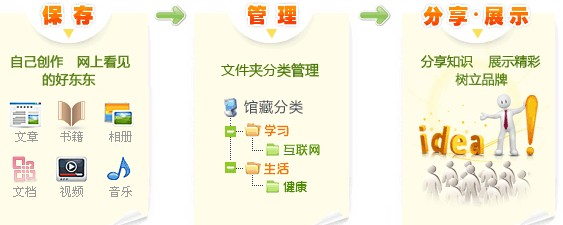 除了我们自己选的这个网站之外，其他同学做的研究也让我受益匪浅。Iebook让我知道了电子杂志制作的原理与方法，原来杂志也可以做得这样炫。同时，这不仅限于电子杂志的制作，平时做演讲展示也可以做成这种效果；Photoshop是我一直想学的，但是一直总是没时间，张震宇那组做的时候，由于我就坐在旁边，听得很清楚，感觉这样比自己看教程更容易接受；以前没有做过flash，但是听了王昊的演讲，看了他的作品，发现原来一件看起来很简单的作品需要消耗这么大的精力。我最喜欢的是吴延宇那组做的Mockups（“马克思”），首先是这款工具的手绘式的图案吸引了我，其次是它简单的操作和用途，相信以后会多次用上它的~当然除了上述几款之外，其他的工具都有自己的特点，在今后都会碰面的，现在只是一个开始，如果真正想要学好一个工具的话，不消耗时间和精力是不可能的。当然，这次实践也有一些不令人满意的地方，首先是院办的设施……在这上面也浪费了不少时间。其次是这次实践的效果并没有我臆想中的那么好，很多东西只是在脑袋中存在了一小会儿，下课之后就忘记了，在别人演讲的时候很多人在干自己的事情，这除了与我们自身有关之外，与这种教学的形式应该也有很大的关系吧。希望下次的实践课能够取得很好的效果。